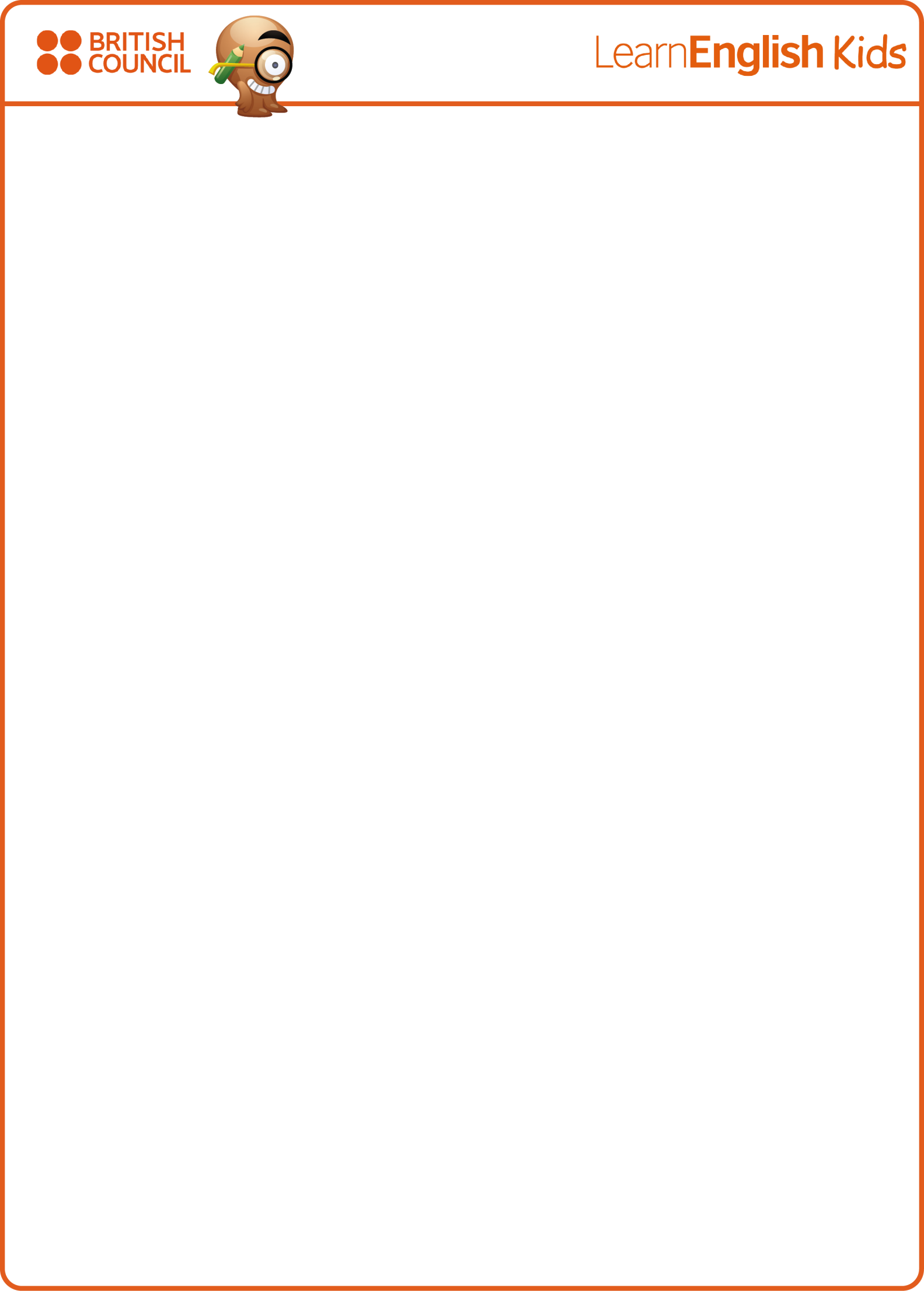 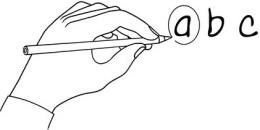  Birthday party invitation	1. What’s the word?Write the word under the pictures.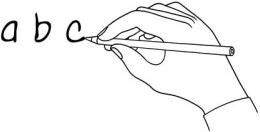 www.britishcouncil.org/learnenglishkids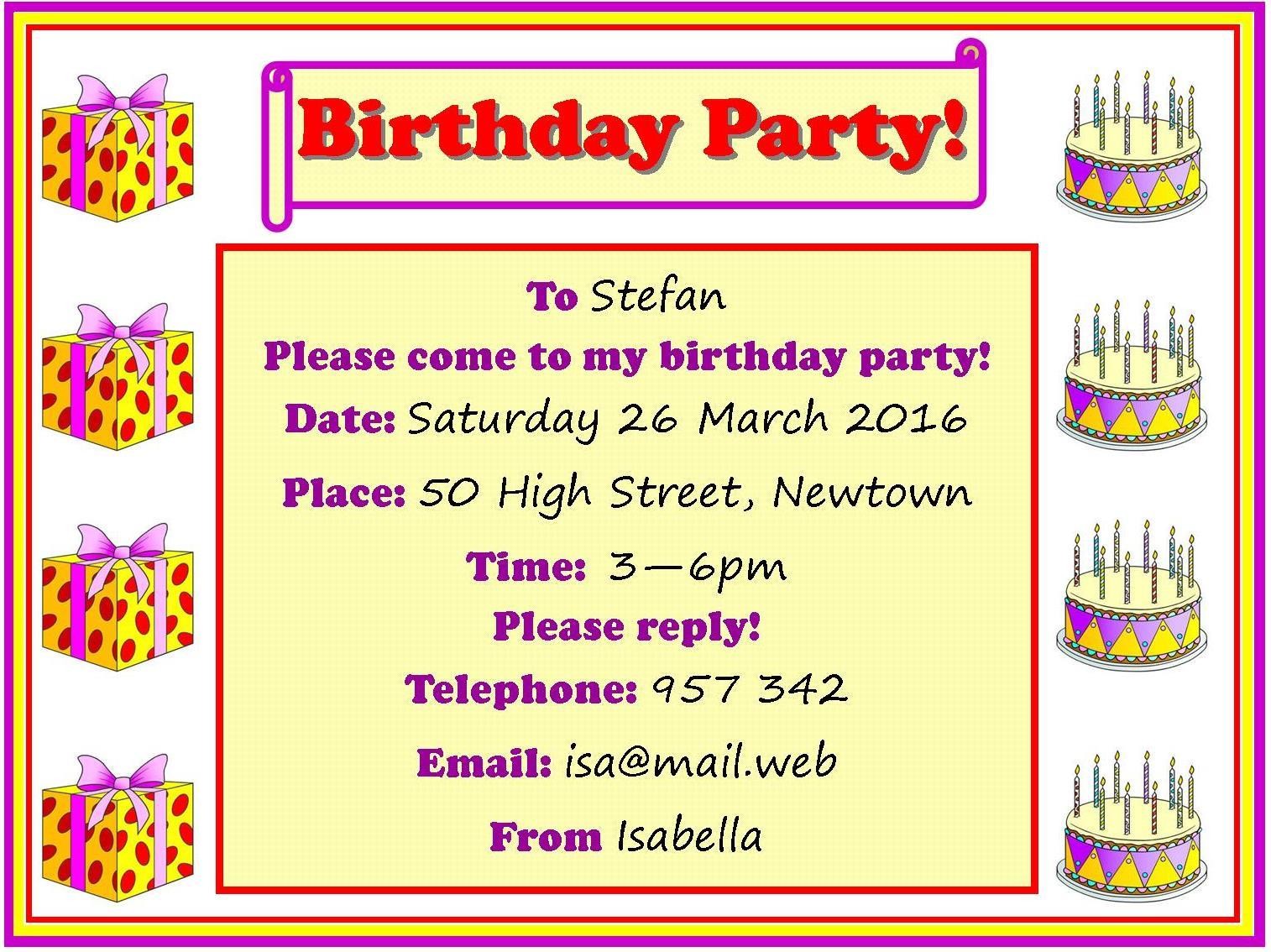 © The British Council, 2016 The United Kingdom’s international organisation for educational opportunities and cultural relations. We are registered in England as a charity.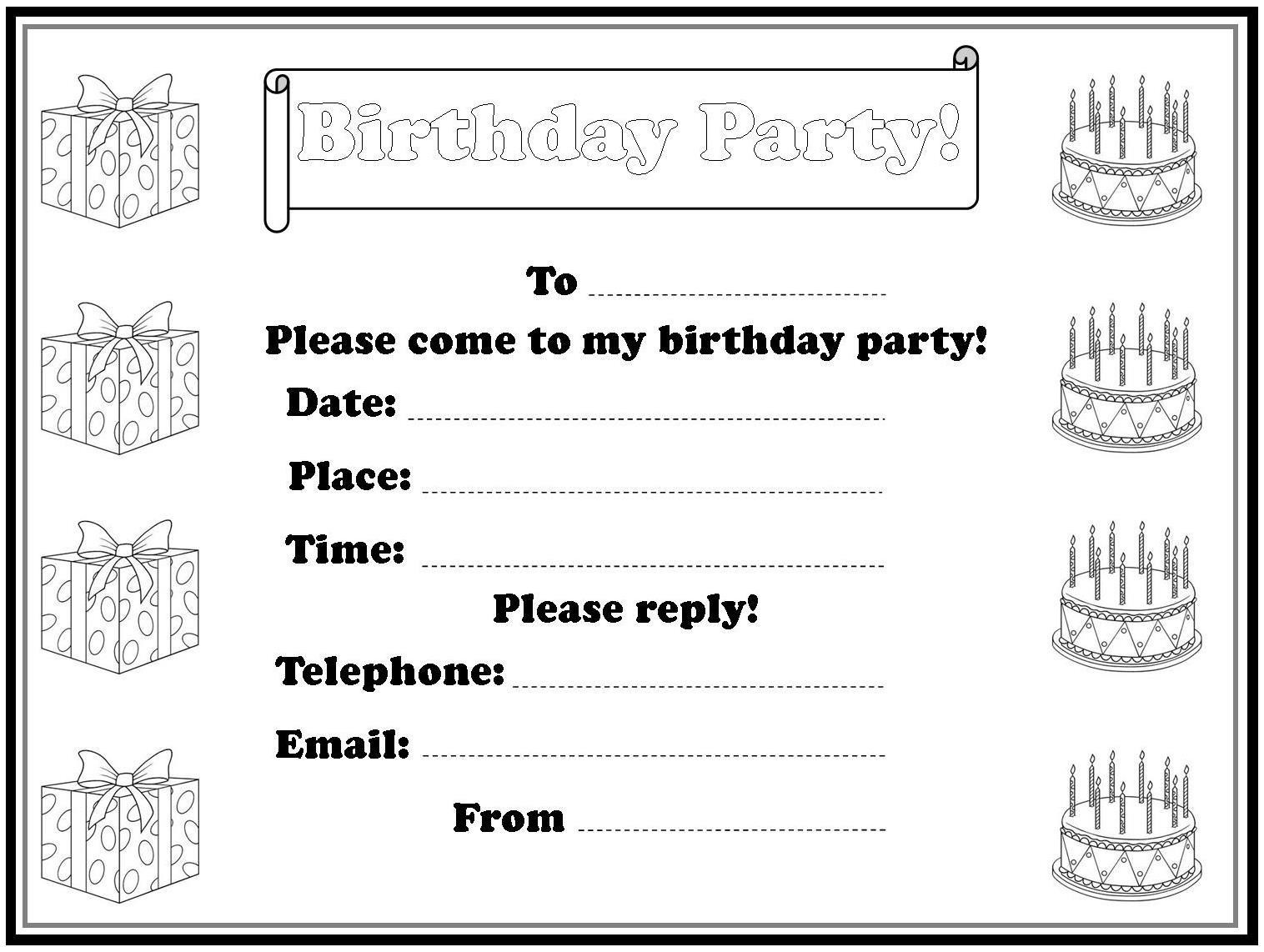 www.britishcouncil.org/learnenglishkids© The British Council, 2016 The United Kingdom’s international organisation for educational opportunities and cultural relations. We are registered in England as a charity.birthdaypartydatestreettimetelephone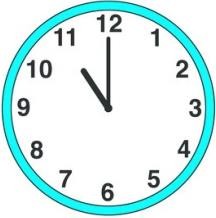 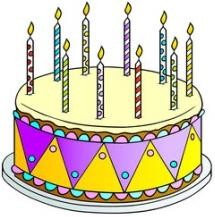 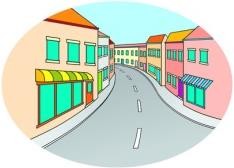 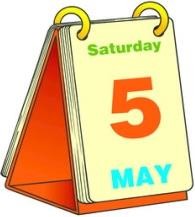 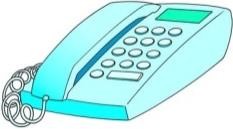 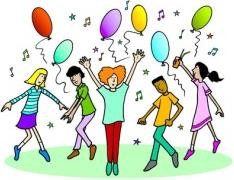 birthday2. Read and circle!Read the birthday party invitation and circle the examples of the top tips.Top tips for writing birthday party invitations!Start the invitation To + name.Start days and months with a capital letter.End theinvitation with From + name.